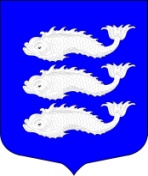 МЕСТНАЯ АДМИНИСТРАЦИЯ                                                                                                          ВНУТРИГОРОДСКОГО МУНИЦИПАЛЬНОГО ОБРАЗОВАНИЯ САНКТ-ПЕТЕРБУРГА  МУНИЦИПАЛЬНЫЙ ОКРУГ ВАСИЛЬЕВСКИЙ   ____________________________________________________________________                                     ПОСТАНОВЛЕНИЕ«06» октября 2015 	         		        № 117О проведении аукциона в электронной форме на право заключения муниципального контракта на выполнение работ по ремонту помещений внутригородского муниципального образования Санкт-Петербурга муниципальный округ ВасильевскийРуководствуясь Федеральным законом от 05.04.2013 № 44-ФЗ «О контрактной системе в сфере закупок товаров, работ, услуг для обеспечения государственных и муниципальных нужд» (далее – Закон), в целях надлежащего и своевременного решения вопросов местного значения в  муниципальном образовании Санкт-Петербурга муниципальный округ Васильевский, местная  администрация П О С Т А Н О В Л Я Е Т:1. Осуществить закупку в форме аукциона в электронной форме (электронного аукциона) на право заключения муниципального контракта на выполнение работ по ремонту помещений внутригородского муниципального образования Санкт-Петербурга муниципальный округ Васильевский.2. Утвердить документацию об электронном аукционе в соответствии с приложением № 1.3. Разместить 06 октября 2015 года извещение о проведении электронного аукциона и документацию об электронном аукционе на официальном сайте Российской Федерации в информационно-телекоммуникационной сети «Интернет» для размещения информации о размещении заказов на поставки товаров, выполнение работ, оказание услуг по адресу: http://www.zakupki.gov.ru.	4. Настоящее постановление вступает в силу со дня издания.ПРИЛОЖЕНИЯ:1. Документация об аукционе в электронной форме на право заключения муниципального контракта на на выполнение работ по ремонту помещений внутригородского муниципального образования Санкт-Петербурга муниципальный округ Васильевский.Глава местной администрацииМО Васильевский 				                     С.А. Свирид 